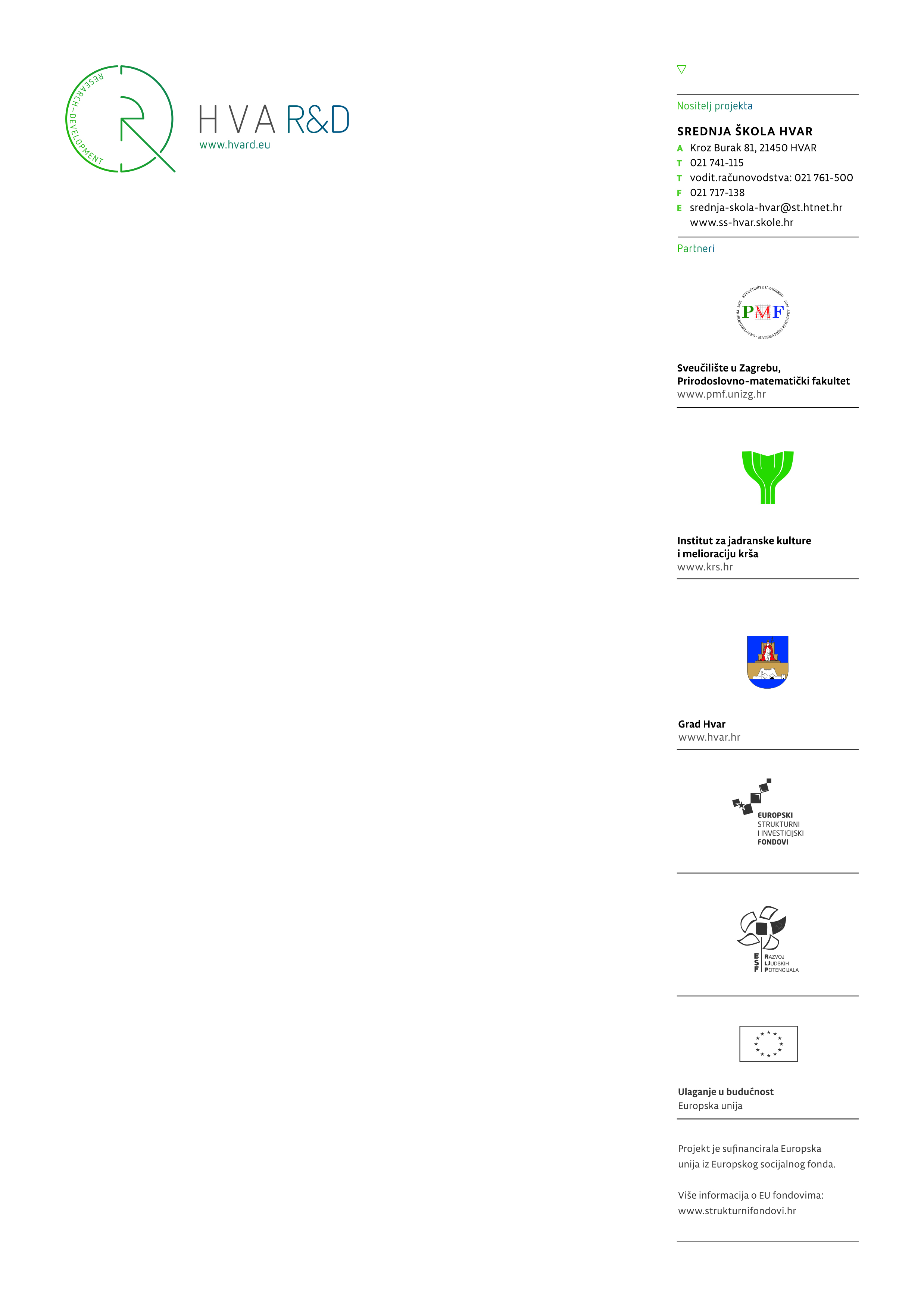 DATUM 27. i 28. travnja  2016.DATUM 27. i 28. travnja  2016.LOKACIJA: Hotel Amfora, Hvar Dnevni red 2. konferencije za lokalne dionike u sklopu projekta HvaR&D